DIVERSITY MONITORING FORM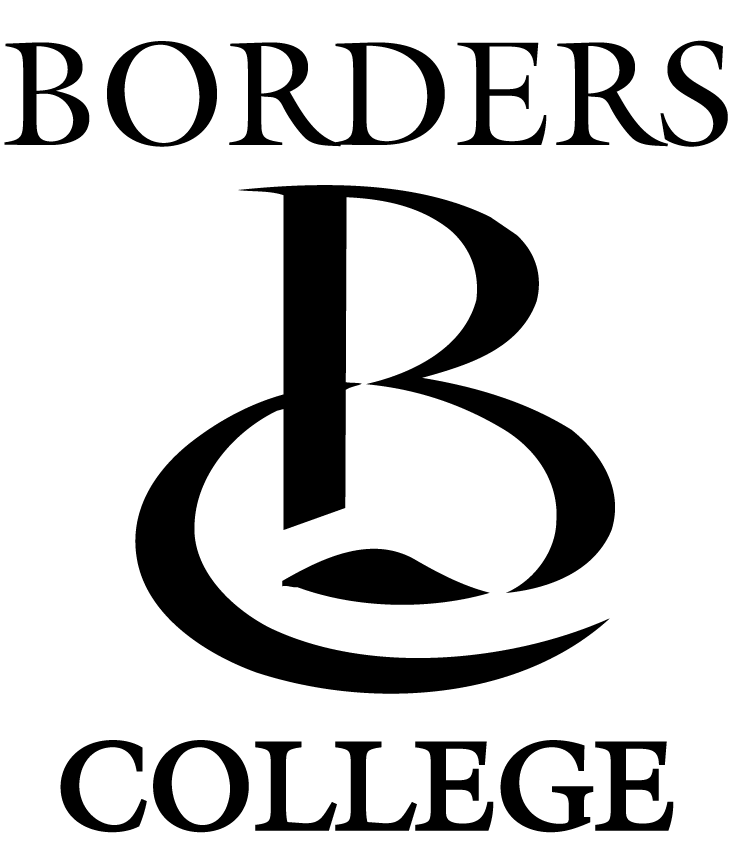 (CONFIDENTIAL)Borders College is committed to being an equal opportunities employer. This means the College needs to know details of employees’ protected characteristics as defined by the Equality Act 2010, so that we can ensure that our employment practices are fair and do not discriminate against any group. You can help by completing this form.The information provided in the monitoring form is used purely to monitor equal opportunities as required by the Equality Act 2010 under the Public Sector Duty. The information you provide is held securely within the College’s HR management information systems and will be used to produce depersonalised statistical reports. Individuals cannot be identified from these reports.Thank you for your help.Please email your completed form to kbettoli@aspenpeople.co.ukGENDERAre you                        Male               Female   	     Prefer not to say   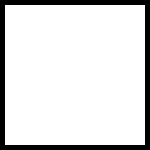 Have you ever identified as transgender?	YES/NOETHNICITYWhat is your ethnicity?Ethnic origin is not about nationality, place of birth or citizenship. It is about the group to which you perceive you belong. Please tick the appropriate box.WhiteEnglish      Welsh 	     Scottish        Northern Irish      Irish British	     Gypsy or Irish Traveller      Prefer not to say Any other white background, please write in:Mixed/multiple ethnic groupsWhite and Black Caribbean		White and Black African	White and Asian			Prefer not to say	 Any other mixed background, please write in:Asian/Asian BritishIndian	     Pakistani      Bangladeshi      Chinese 	Prefer not to say  Any other Asian background, please write in:Black/African/Caribbean/Black BritishAfrican		Caribbean 	Prefer not to say  Any other Black/African/Caribbean background, please write in:Other ethnic groupArab 	Prefer not to say  Any other ethnic group, please write in:RELIGION, BELIEF AND FAITHWhat is your religion or belief?No religion or belief	     Buddhist      Christian      Hindu      Jewish	Muslim	     Sikh      Prefer not to say If other religion or belief, please write in:SEXUAL ORIENTATIONWhat is your sexual orientation?Heterosexual/straight      Gay Woman/Lesbian      Gay Man 	Bisexual Prefer not to say	 If other, please write in:DISABILITYBorders College is positive about disability and is aware of the obligations arising from the Disability Discrimination Act 1995. As a Disability Confident Employer we aim to support disabled employees and therefore this information will assist us in providing this support.Do you consider yourself to have a disability?	YES/NODo you wish to be considered under this particular scheme?	YES/NOIf “Yes”, please tick the box(s) below that best describe your disability:Other, please specify:	Do you have caring responsibilities? If yes, please tick all that applyNone		Primary carer of a child/children (under 18) Primary carer of disabled child/children Primary carer of disabled adult (18 and over)	Primary carer of older person  Secondary carer (another person carries out the main caring role)	Prefer not to say	Are you a care experienced adult? 	Yes/No/Prefer not to say(Have you been in care?)Signed ………………………………………………………. Date …………………………Title: Mr/Mrs/Miss/Ms/Dr/Mx(please circle)Surname:Forename:Date of Birth:Age:Marital Status:VisualSpeechCo-ordination, Dexterity or MobilityLearning DifficultyMental HealthHearing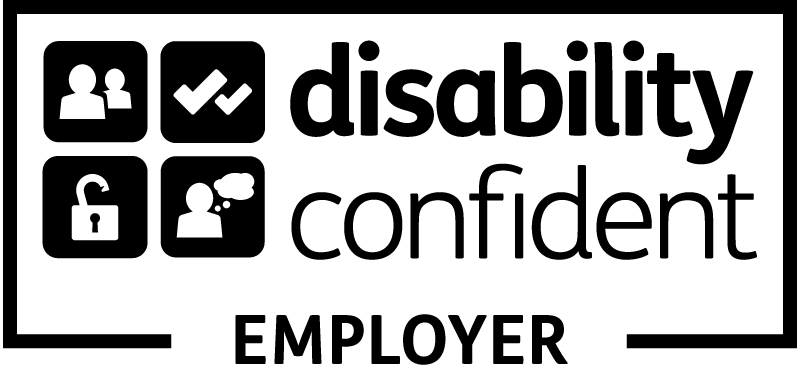 